Муниципальное автономное дошкольное образовательное учреждение – детский сад п. Холмогоровка Согласовано  на заседании педагогического                                         Утверждено                                                                                                                     приказом  заведующего по                                   совета МАДОУ Детского сада п. Холмогоровка                                   МАДОУ  Детскому саду                                                                                                                            п. Холмогоровка  протокол № _от « 30  » августа 2022  г.                                                    №  от «30  » августа 2022 г.   РАБОЧАЯ ПРОГРАММАОбразовательная область «Социально-коммуникативное развитие»Модуль «Познание предметного мира и социального мира, освоение безопасного поведения»(подготовительная группа, пятый год обучения)на 2022 – 2023 учебный годРазработчик: воспитательВишневская О.Г.п. Холмогоровка2022г. СОДЕРЖАНИЕ 1.Пояснительная записка Рабочая программа (далее - Программа) по познанию-предметного мира, ОБЖ  для детей 6 - 7 лет является составной частью основной образовательной программы дошкольного образования МАДОУ детский сад п .Холмогоровка, и составлена на основе использования образовательной программы  дошкольного образования «Детство» (под редакцией Т.И. Бабаевой, А.Г. Гогоберидзе, О.В. Солнцевой), в соответствии с  Федеральным законом  от 29 декабря 2012 г. № 273-ФЗ "Об образовании в Российской Федерации", Федеральным государственным образовательным стандартом дошкольного образования на основании Приказа Минобрнауки России от 17.10.2013 N 1155 "Об утверждении федерального государственного образовательного стандарта дошкольного образования" (Зарегистрировано в Минюсте России 14.11.2013 N 30384). Целью рабочей программы является создание условий для планирования, организации и управления образовательным процессом по познанию предметного мира, ОБЖ. 2. Планируемые результаты освоения модуля К семи годам: Ребенок 	проявляет 	самостоятельность, 	инициативу, 	индивидуальность 	в 	процессе деятельности;  имеет творческие увлечения;  проявляет эстетические чувства, откликается на прекрасное в окружающем мире и искусстве;  узнает, описывает некоторые известные произведения, архитектурные и скульптурные объекты, предметы народных промыслов, задает вопросы о произведениях, поясняет некоторые отличительные особенности видов искусства; экспериментирует в создании образа, проявляет самостоятельность в процессе выбора темы, продумывания художественного образа, выбора техник и способов создания изображения;  демонстрирует высокую техническую грамотность;  планирует деятельность, умело организует рабочее место, проявляет аккуратность и организованность;  адекватно оценивает собственные работы;  в процессе выполнения коллективных работ охотно и плодотворно сотрудничает с другими детьми. проявляет интерес к общению со сверстниками, нуждается в содержательных контактах со сверстниками по поводу игрушек, совместных игр, общих дел, налаживаются первые дружеские связи между детьми. По предложению воспитателя может договариваться со сверстником. Стремится к самовыражению в деятельности, к признанию и уважению сверстников. в играх наблюдается разнообразие сюжетов. Называет свою роль до начала игры, обозначает свою новую роль по ходу игры. Проявляет самостоятельность в выборе и использовании предметов – заместителей, с интересом включается в ролевой диалог со сверстниками. Выдвигает игровые замыслы, инициативен в развитии игрового сюжета. Вступает в ролевой диалог. Проявляет интерес к игровому экспериментированию с предметами и материалами. Проявляет творчество в создании игровой обстановки, в театрализации. В играх с правилами принимает игровую задачу, проявляет интерес к результату, выигрышу. Имеет представления: о себе: знает своѐ имя полное и краткое, фамилию, возраст, пол, осознаѐт некоторые свои умения, знания, то, чему научился. Стремится узнать у взрослого некоторые сведения о своѐм организме; о семье: знает состав своей семьи, рассказывает о деятельности членов своей семьи, прошедших семейных событиях, праздниках, о любимых игрушках, домашних животных; об обществе (ближайшем социуме), его культурных ценностях: беседует с воспитателем о профессиях работников детского сада: помощника воспитателя, повара, медицинской сестры, воспитателя, прачки; о государстве: знает название страны и города, в котором живѐт.  3. Содержание образовательной деятельности программы Цель: усвоение норм и ценностей, принятых в обществе, включая моральные и нравственные ценности; развитие социального и эмоционального интеллекта, эмоциональной отзывчивости, сопереживания, формирование уважительного отношения и чувства принадлежности к своей семье и к сообществу детей и взрослых; формирование позитивных установок к различным видам труда и творчества; формирование основ безопасного поведения в быту, социуме, природе. Задачи: Развивать гуманистическую направленность поведения: социальные чувства, эмоциональную отзывчивость, доброжелательность. Воспитывать привычки культурного поведения и общения с людьми, основы этикета, правила поведения в общественных местах. Обогащать опыт сотрудничества, дружеских взаимоотношений со сверстниками и взаимодействия с взрослыми. Развивать начала социальной активности, желания на правах старших участвовать в жизни детского сада: заботиться о малышах, участвовать в оформлении детского сада к праздникам и пр. Способствовать формированию положительной самооценки, уверенности в себе, осознание роста своих достижений, чувства собственного достоинства, стремления стать школьником. Воспитывать любовь к своей семье, детскому саду, к родному городу, стране Формирование первичных представлений о себе, других людях Люди (взрослые и дети).  понимание разнообразие социальных и профессиональных ролей людей; освоение правил и норм общения и взаимодействия с детьми и взрослыми в различных ситуациях; понимание ожиданий взрослых относительно детей - их поведения, знаний, действий, личных качеств, обучения в школе; освоение общечеловеческих норм поведения - везде дети уважают старших, любят своих родителей, опекают малышей, оберегают все живое, защищают слабых; Освоение  представлений  ребенка  о  себе своем  имени, отчестве; фамилии, национальности, возрасте, дате рождения, адресе проживания; освоение представлений о своей семье: имя, отчество, профессии родителей и ближайших родственников, памятных событиях, традициях семьи; овладение представлениями об особенностях своего организма, которые необходимо учитывать в повседневной жизни. Эмоции. Различение и называние широкого круга эмоций (радость, грусть, любовь, удивление, страх, нежность, печаль, злость, восхищение). Представление о богатстве эмоционального мира человека, средствах внешнего выражения эмоций (мимика, пантомимика, интонации голоса, движения, позы). Понимание созвучности эмоциональных переживаний с природой, музыкой, поэзией. Разнообразие форм и способов проявления эмоциональной отзывчивости и сопереживания. Отражение эмоций в театрализованной деятельности, в рисовании, играх. Освоение при поддержке воспитателя организационных умений: определять общий замысел, планировать работу, уметь договориться о распределении обязанностей в небольшой подгруппе, распределять роли, материалы, согласовывать свои действия со сверстниками, оценивать результат и взаимоотношения «Играли дружно, и получился красивый дворец». Умение использовать разные способы и приемы справедливого распределения ролей, игровых материалов (считалки, жеребьевка, очередность, предварительная договоренность). Готовность помогать тому, кому трудно, поделиться своими знаниями и умениями, научить, проявлять справедливость. Приучение самостоятельно соблюдать установленный порядок поведения в группе, регулировать свою активность: учитывать права других детей, соблюдать очередность, проявлять терпение, не вступать в ссоры, не перекладывать свою работу на других детей, проявлять настойчивость. Представление о том, что шестилетки — самые старшие среди детей в детском саду, они показывают другим хороший пример, заботятся о малышах, помогают взрослым, готовятся к школе. Правила культуры поведения, общения со взрослыми и сверстниками. Дальнейшее освоение правил культуры общения со взрослыми и детьми (сверстники и малыши), норм этикета (культура поведения за столом, поведение в гостях, культурные нормы разговора и пр.). Правила поведения в общественных местах, правила уличного движения. Представления, конкретные формы проявления уважения к старшим, заботливого отношения к пожилым людям, людям с ограниченными возможностями. Семья. Активное проявление добрых чувств по отношению к родителям, близким родственникам, членам семьи. Представления о семейных и родственных отношениях, некоторые сведения о родословной семьи. Досуг семьи, взаимные чувства, правила общения в семье, семейный бюджет, значимые и памятные события. Гордость своей семьей, умение выразить близким свою любовь, внимание, готовность помочь. Интерес детей к школьным годам родителей, желание общаться в семье на школьную тему. Знание стихов, песен о школе, школьниках. Школа. Представления о школе, школьниках, учителе; стремление к школьному обучению, к познанию, освоению чтения, письма. Расширение представлений детей роли школы в жизни людей, о том, что школа открывает человеку окно в удивительный мир знаний, что люди разных профессий (врачи, писатели, создатели космических кораблей и пр.) учились в школе. Взаимоотношения и сотрудничество. Мы самые старшие в детском саду. Представления о нравственных качествах людей, их проявлении в поступках и взаимоотношениях (доброта, справедливость, ответственность, уважение, честность, чувство собственного достоинства). Оценка поступков с позиции норм и правил. Жизнь человека как ценность. Представления  о  дружбе,  о  качествах  и  поступках  настоящих  друзей. Обогащение представлений о разнообразии источников и причин опасности в быту, на улице, в природе, о типичных ошибках, в ситуациях опасных для жизни и здоровья (пожар, мороз, гроза, жаркое солнце, купание в незнакомом водоеме, переход по льду, контакты с бездомными животными и пр.). Представления о последствиях неосторожных действий (ушиб, обморожение, ожог, укус и пр.). Освоение правил поведения на улице, при переходе проезжей части дороги. Знание сигналов светофора, указателей перехода улицы, остановок транспорта. Правила поведения с незнакомыми людьми: вступать в общение только в присутствии и разрешении родителей, не принимать угощения, подарки от незнакомых людей без согласия родителей, не открывать дверь чужим людям и пр. Труд взрослых и рукотворный мир Знания о многообразии профессий в современном мире, о содержании профессионального труда в соответствии с общей структурой трудового процесса: цель и мотив, материалы и предметы труда, инструменты и оборудование, набор трудовых действий, результат. Представления о личностных качествах представителей разных профессий. (пожарные, военные,– люди смелые и отважные, они должны быстро принимать решения, от которых часто зависит жизнь людей). Постепенно вводить детей в мир экономических отношений, совместно с родителями формировать у детей разумные потребности на основе соотношения желаний и возможностей семьи. Представление о деньгах, реальной стоимости и цене отдельных продуктов питания, игрушек, детских книг. Культура потребления: бережное отношение к воде, электричеству, продуктам питания, одежде, обуви, жилищу. Самообслуживание и детский труд. Расширение круга обязанностей детей в самообслуживании и хозяйственно-бытовом труде (Привычное самостоятельное и аккуратное выполнение культурно-гигиенических навыков, освоение приемов чистки одежды и обуви; участие в наведении порядка в группе и на участке детского сада, помощь родителям в уборке квартиры и мытье чайной посуды и пр.). Развитие ответственности за выполнение трудовых поручений. Развитие взаимодействия со сверстниками в процессе самостоятельного выполнения обязанностей дежурных по столовой, уголку природы, подготовке к занятиям. Освоение способов распределения коллективной работы, планирования деятельности, распределения обязанностей по способу общего и совместного труда. Под контролем взрослого освоение обращения с инструментами (иглами, ножницами, пилами, ножами и пр.) и бытовой техникой (пылесос, миксер). В ручном труде и конструировании при поддержке взрослого самостоятельная постановка цели, планирование замысла, осуществление процесса труда, оценка результата, бережное обращение с инструментами, соблюдение порядка на рабочем месте. Развитие инициативы и творчества в ручном труде. Обогащение и закрепление правил и способов безопасного поведения в быту, природе, на улице, в городе, в общении с незнакомыми людьми. Освоение правил безопасного обращения с электроприборами. Представления о приемах элементарной первой помощи при травмах, ушибах, признаках недомогания. Правила обращения за помощью в опасных ситуациях, номера телефона вызова экстренной помощи (скорая мед.помощь, пожар, полиция). Соблюдение правила безопасной организации индивидуальной и совместной деятельности, подвижных игр, спортивных развлечений. 4.Календарно-тематическое планирование 5. Описание учебно-методического и материально-технического обеспечения образовательной деятельности 1.Оборудование   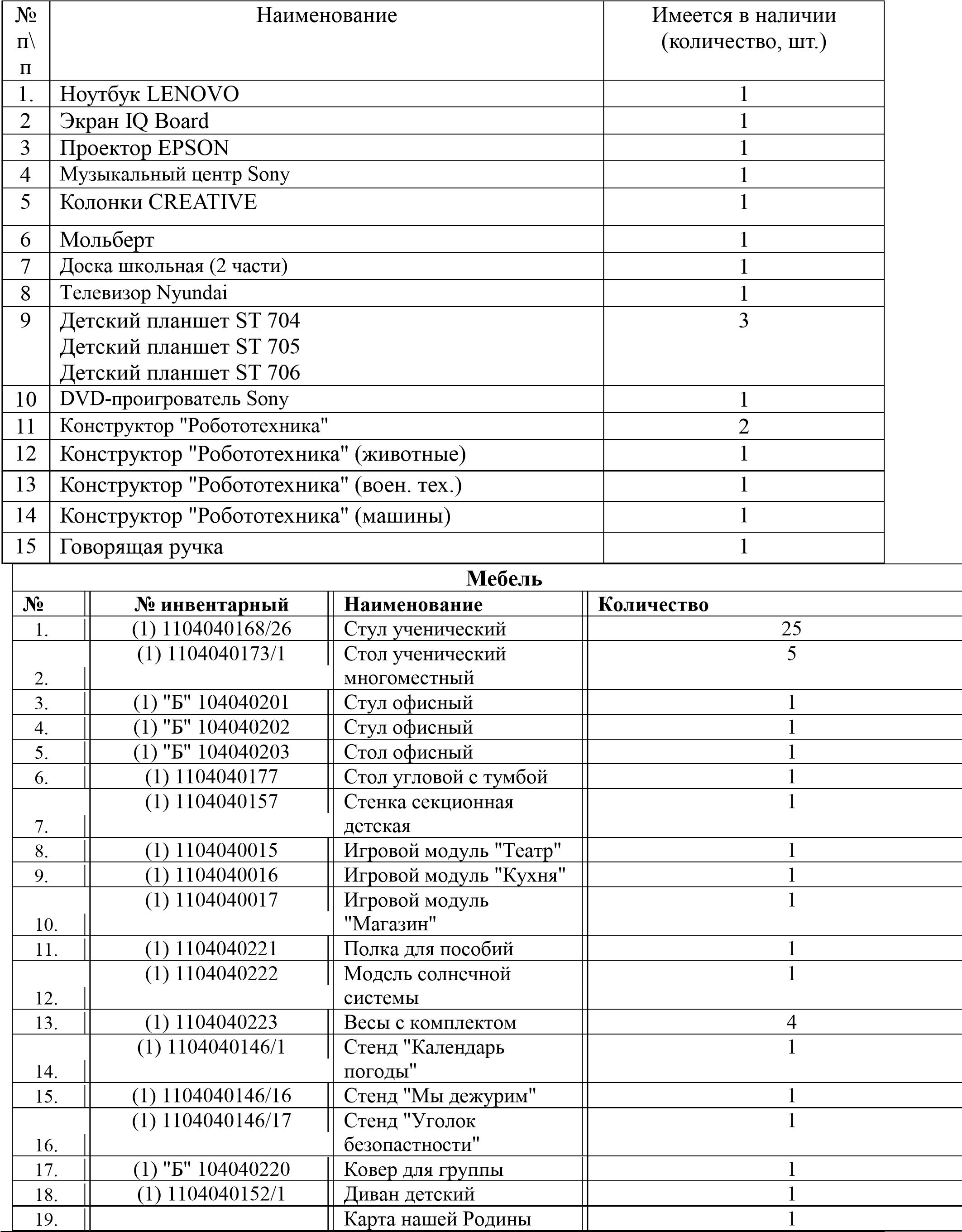 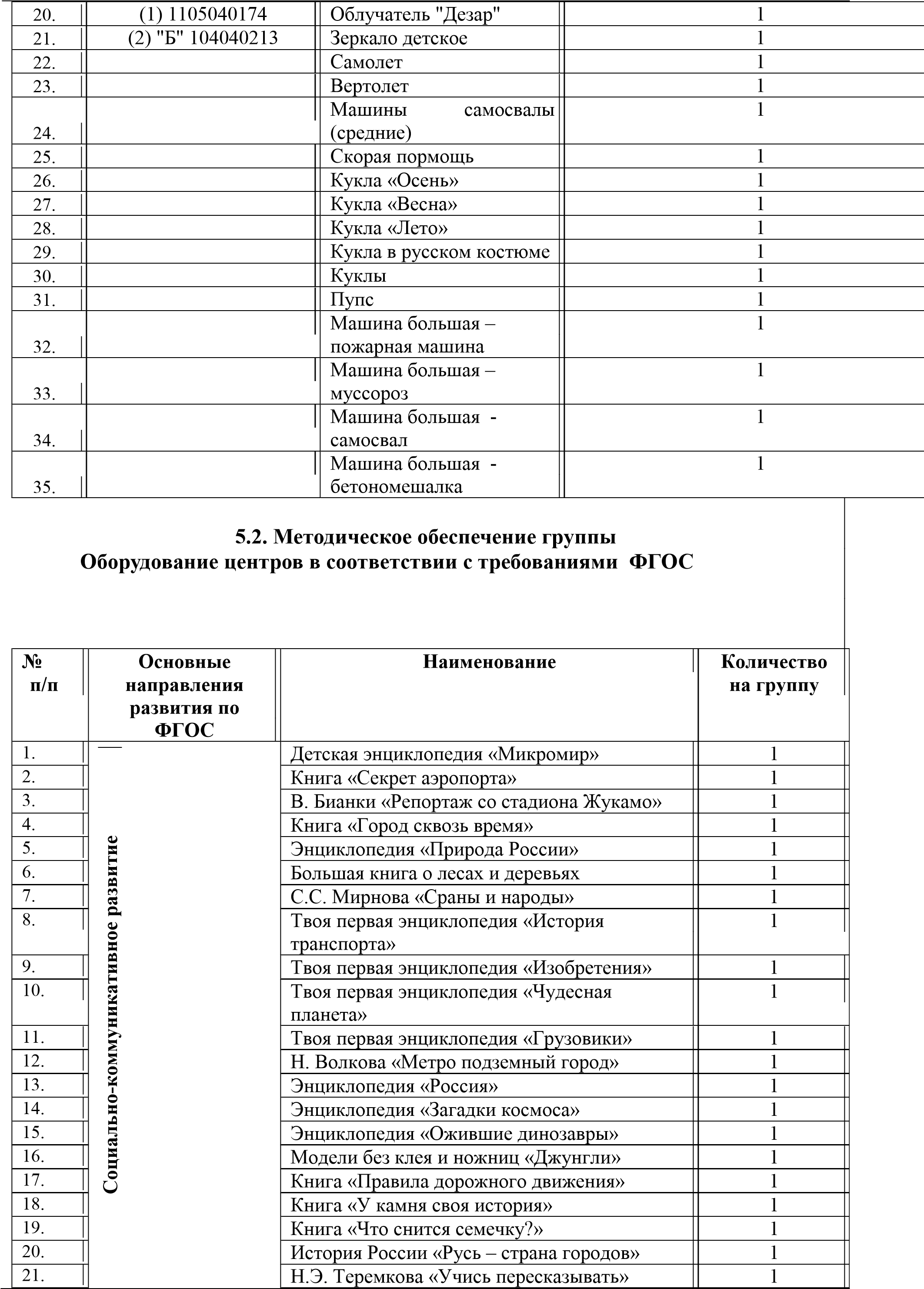 Наглядный материал Средства обеспечения освоения программы 5.4.1. Аудио- и видео- пособия Список литературы Детство: примерная основная общеобразовательная программа дошкольного образования/Т.И. Бабаева, А.Г. Гогоберидзе, З.А. Михайлова и др.  – СПб.: ООО «ИЗДАТЕЛЬСТВО «ДЕТСТВО-ПРЕСС», 2017г. Планирование и организация образовательного процесса дошкольного учреждения по примерной основной общеобразовательной программе «Детство»: учеб.-метод. пособие. – СПб.: ООО «ИЗДАТЕЛЬСТВО «ДЕТСТВО-ПРЕСС», 2017 г. Рабочая программа воспитателя» - ежедневное планирование по программе «Детство» (средняя группа) /Н.Н. Гладышева, Ю.Б. Сержантова, 2016 г. «Беседы о профессиях с детьми» Т. В. Потаповой, 2015 г. 5. «Безопасность» Р. Б. Стеркиной , 2016 г. Содержание разделов страницы 1. Пояснительная записка                                                         3 2. Планируемые результаты освоения дисциплин (модулей)                                3 3. Содержание дисциплин (модулей)                                       4 4. Календарно-тематическое планирование                          6 5. Описание учебно-методического и материально-технического обеспечения образовательной деятельности                                                             9 № п/п Название раздела, тема  Кол-во часов Раздел: «Мы самые старшие в детском саду.  Освоение  представлений  ребенка  о  себе» Раздел: «Мы самые старшие в детском саду.  Освоение  представлений  ребенка  о  себе» 1 1  Тема: «Мой любимый детский сад» Цель: Дать детям представление о том, что детский сад – это дружная семья, где взрослые заботятся о детях, а старшие дети о малышах. 1 Раздел  «Это Я, это все мои друзья» Раздел  «Это Я, это все мои друзья» 4 2 Тема: «Кругосветное путешествие. Часы.» Цель: Дать понять о многообразии стран и континентов находить их на карте, познакомить с разнообразием животного и растительного мира. 1 3 Тема: «Осень. Перелетные птицы» Цель: Закреплять знания о перелетных и зимующих птицах. 1 4 Тема: «Мир на всей планете. Прошлое России» Цель: Формировать представление о многонациональном и многополярном мире; стремление жить в мире и дружбе со всеми народами мира. 1 5  Тема:  «Зимующие птицы» Цель: Уточнить представление детей о знакомых птицах; условиях их жизни. 1 Раздел  «Я и моя Родина» Раздел  «Я и моя Родина» 4 6 Тема: «Я житель родного поселка» Цель: Формировать представление о своем городе, селе, желание помочь взрослым в благоустройстве. 1 7 Тема: «Мой родной поселок». Цель: Дать элементарные представления о родном поселке.  Формировать представления о природе родного края. 1 8 Тема: «Россия – Родина моя. «Кто мы?» День народного единства» Цель: Упорядочить, закрепить информацию детей о России, ввести понятие «родина»; формировать чувство любви к Родине; воспитывать уважение и интерес к родному языку, языковой толерантности. 1 9 Тема: «Историческое прошлое России» Цель: Познакомить детей с историческим прошлым родного края, сформировать представление о жизни и быте первых переселенцев. 1 Раздел  «Учимся культуре поведения и общения» Раздел  «Учимся культуре поведения и общения» 4 10 Тема: «Русь Рождественская» Цель: Формировать представление детей о празднике, народных традициях; знакомить детей с рождественской атрибутикой. 1 11 Тема: «День Защитника Отечества» Цель: Формировать представление о профессиях военных различных видов войск, воспитывать уважение к профессии военного как защитника нашей Родины. 1 12 Тема: «Международный женский день» Цель: Воспитывать чувство любви и уважения к женщине, желание помогать им, заботится о них. 1 13 Тема: «Как вести себя в общественных местах (цирке, театре, общественном транспорте)» Цель: Закреплять знания о поведении в общественных местах. 1 Раздел  «Учимся понимать эмоциональное состояние людей». Раздел  «Учимся понимать эмоциональное состояние людей». 2 14 Тема: «День Победы» Цель: Воспитание патриотизма у старших дошкольников, чувства гордости за подвиг нашего народа в Великой Отечественной войне 1 15 Тема: «Профессии. Все работы хороши» Цель: Развивать у детей интерес к разным профессиям. 1 Раздел  «Освоение безопасного поведения» Раздел  «Освоение безопасного поведения» 7 16 Тема: «Азбука безопасности. Транспорт.» Цель: Закрепить знания детей о правилах безопасного поведения на улицах и дорогах. 1 17 Тема: «Осторожно улица» Цель: Систематизировать и обобщить знания о средствах общения людей. Предостеречь от неприятностей, связанных с контактами с незнакомыми людьми. 1 18 Тема: «Ядовитые грибы и ягоды» Цель: Формировать представления о съедобных и ядовитых грибах и ягодах. 1 19 Тема: «Умеешь ли ты обращаться с животными» Цель: Дать представления о правилах поведения при встрече с различными домашними животными. 1 20 Тема: «Бытовые приборы. Пожарная безопасность» Цель: Закрепить правила пользования электроприборами и газовыми плитами во избежание несчастных случаев. 1 21 Тема: «Бытовая техника. Службы «01,02,03» всегда на страже» Цель: Познакомить со службами спасения «01,02,03». 1 22 Тема: «Мы пешеходы» Цель: Закрепить и расширить знания детей об улице, познакомить с понятием «перекресток», закрепить знание о работе светофора. 1 Раздел  «Моя семья» Раздел  «Моя семья» 2 23 Тема: «Моя семья» Цель: 	Расширить 	представления 	о 	родственных 	связях; 	формировать уважительное, заботливое отношение к близким, родным людям. 1 24 Тема: «Волшебные слова. Моя мама лучше всех» Цель: Воспитывать уважение к родителям. Уметь эмоционально рассказать о своей маме. 1 Раздел  «Я расту здоровым» Раздел  «Я расту здоровым» 3 25 Тема: «Осень. Урожай. Фрукты. Овощи.» Цель: закреплять знания детей об осени: идут дожди, люди собирают урожай, знать овощи и фрукты. 1 26 Тема: «Чистота – залог здоровья» Цель: Дать представление о заболеваниях, вызванных несоблюдением правил личной гигиены. 1 27 Тема: «Комнатные растения. Огород на окошке» Цель: Расширять и обобщать знания о культурных огородных растениях. 1 Раздел  «Труд взрослых и рукотворный мир» Раздел  «Труд взрослых и рукотворный мир» 9 28 Тема: «Кто нас воспитывает Труд взрослых в детском саду» Цель: Познакомить детей с сотрудниками детского сада. 1 29 Тема: «Кто нам шьет одежду?» Цель: Формировать у детей представления о труде взрослых в ателье. 1 30 Тема: «Зима». «Мастерская деда Мороза» Цель: Уточнить и систематизировать представления о зиме, зимних праздниках, воспитывать любовь к народным традициям. 1 31 Тема: «Что из чего сделано» Цель: Формировать представление о различных материалах, из которых сделаны окружающие предметы. 1 32 Тема: «Кем быть? Кто важнее? Кто построил новый дом» Цель: Формировать представления о рабочих профессиях. Дать представления о строительных профессиях. 1 33 Тема: «Этот загадочный космос «Солнечная система» Цель: Познакомить детей с солнечной системой. 1 34 Тема: «День Земли» Цель: Дать детям представление о планете Земля. 1 35 Тема: «Предметы домашнего обихода: мебель, посуда» Цель: Уточнить и пополнить знания детей по теме «мебель» и «посуда». 1 36 Тема: «Золотая осень» Цель: Создать условия для обобщения представлений детей об осени как времени года, ее признаках. 1 Всего 36 22.  Е. Максимова «Сосна» 1 23.  М. Пришвин «Про птиц и зверей» 1 24.  Г. Цыферов «Паровозик из Ромашково» 1 25.  Т.А. Шорыгина «Спортивные сказки» 1 26.  Т.А. Шорыгина «Безопасные сказки» 1 27.  Т.А. Шорыгина «Эмоциональные сказки» 1 28.  Т.А. Шорыгина «Мудрые сказки» 1 29.  Т.А. Шорыгина «Познавательные сказки» 1 30.  Занимательные карточки «Дуб» 1 31.  И.Э. Грабарь «Зимний вечер» 1 32.  И.Э. Грабарь «Сказка инея и восходящего солнца» 1 33.  Рождение лягушонка , Тарасенко Лариса 1 34.  Познавательные 	сказки. 	Путешествие капельки , Тарасенко Лариса 1 35.  Муравьишка и тля , Тарасенко Лариса 1 36.  Беседы по картинкам. Пословицы и поговорки. ФГОС ДО , Шорыгина Т. 1 «Фантазеры, талантливый дизайнер» 1 «Уроки осторожности» (ОБЖ для малышей) ПМК 1 «Звуки, голоса и шумы окружающего мира» (диск)  Природа, птицы, животные 1 Картины, предметные картинки    Предметы народных промыслов: Игрушки из глины (дымковская, каргопольская, филимоновская), из дерева (полхов-майданская, вологодская, загорская, богородская). Предметы быта из бересты (шкатулки, посуда, разделочные доски и т. п.). Роспись и резьба по дереву (Городец); роспись на подносах (Жостово), кружево (вологодское, вятское), вышивка и ткачество (расписные полотенца, рубахи), роспись посуды (новгородская, псковская), изделия из теста (поморские козули) и т. п. Книжная графика: Иллюстрации художников Л. Владимирского, В. Конашевича, Н. Ко- чергина, В. Лебедева, Т. Мавриной, Л. Токмаковой, Е. и Н. Чарушиных, Т. Юфы и других. Натюрморт. А. Головин «Купавки»; М. Кончаловский «Поднос и овощи»; П. Кончаловский «Сирень белая и розовая», «Персики»; И. Левитан «Белая сирень», «Одуванчики», «Васильки»; Э. Мане «Персики»; И. Машков «Редиска», «Малина», «Синие сливы», «Розы в хрустальной вазе»; И. Репин «Яблоки»; Ф. Толстой «Ветка крыжовника», «Клубника»; И.Хруцкий «Цветы и плоды». Пейзаж. И.Айвазовский «Волна», «Черное море»; Ф.Васильев «Мокрый луг», «Болото», «Деревенский пейзаж»; Б. Коровин «Зимой», «Мостик», «Осень»; А. Куинджи «Березовая роща»; Б. Кустодиев «Масленица»; И.Левитан «Золотая осень», «Сумерки», «Март», «Весна — большая вода», «Березовая роща», «Сараи у лесной опушки», «Летний вечер»; Г. Нисский «Околица», «Ночка», «Зима», «Радуга», «Февраль», «Подмосковье»; В. Поленов «Московский дворик», «Золотая осень»; А. Саврасов «Грачи прилетели»; В. Серов «Октябрь»,. «Домотканово»; И. Шишкин «Сосновый бор», «Сосны, освещенные солнцем», «Вечер. Дубы», «Цветы на опушке леса», «Рожь». «Детский праздник» (диск) Фонограммы, С днем рождения! 1 «Марш победы» (диск) 1 «Обучающие раскраски» Дошкольник. (диск) 1 «Полеты в космос» (диск) аудиоэнциклопедия  1 Энциклопедия в загадках для детей «Таинственная вселенная»; 1 «Путешествие в прекрасное» (диск) 1 Интерактивные занятия в дошкольном образовательном учреждении «Зачем божьей коровке черные точки?»; 1 Аудиоэнциклопедия «Великая Отечественная» 1 